Прайс-лист на изготовление календарей Трио СтандартШпигель: 370х210 мм
Подложка: 370х210 мм (3 шт)
Рекламное поле: 370х40 мм
Пружины: цвет "серебро", "золото", "белая", "черная", "бронза", "зеленая", "красная", "синяя"
Люверсы: 1шт или 2 шт, цвет "серебро", "золото", "черный", "белый", "красный", "зеленый", "синий"; при выборе "2 шт" к стоимости добавляется (1рубль х тираж)
Есть возможность выбрать цвет сетки: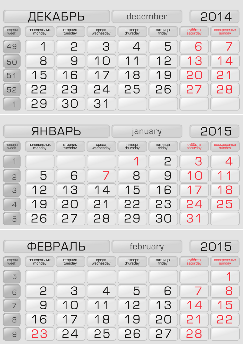 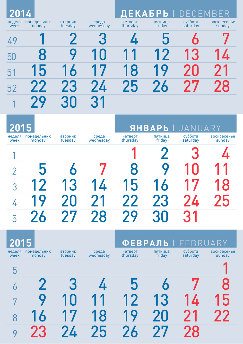 Сроки изготовления заказа 7-15 рабочих дней (в зависимости от тиража)Для заказа свяжитесь с менеджером РПК «Фабрика Рекламы»: Полина 8 920 933 19 90Тираж, шт.100150200250300400500600700800900100015002000250030003500Стоимость
за 1 экз., руб.33030025023519015014514013512911511010597959288